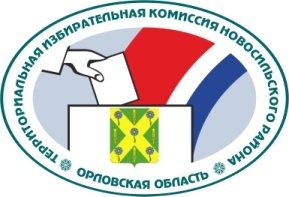 ОРЛОВСКАЯ ОБЛАСТЬТЕРРИТОРИАЛЬНАЯ ИЗБИРАТЕЛЬНАЯ КОМИССИЯНОВОСИЛЬСКОГО РАЙОНАРЕШЕНИЕ           21 июня 2022 г.                                                                  № 8/28г. НовосильВ соответствии с пунктом 1 статьи 37,  пунктом 2 статьи 38 Федерального закона от 12 июня 2002 года № 67-ФЗ «Об основных гарантиях избирательных прав и права на участие в референдуме граждан Российской Федерации», частью 2 статьи 12, частью 9 статьи 12.2 Закона Орловской области от 30 июня 2010 года № 1087-ОЗ «О регулировании отдельных правоотношений, связанных с выборами в органы местного самоуправления муниципальных образований на территории Орловской области», решением Зареченского сельского Совета народных депутатов от 30 ноября 2015 года № 386 «О схеме одномандатных избирательных округов для проведения выборов депутатов Зареченского сельского Совета народных депутатов», постановлением Избирательной комиссии Орловской области от 24 мая 2022 года № 8/56-7 «О возложении исполнения полномочий по подготовке и проведению выборов в органы местного самоуправления, местного референдума на территории Орловской области» территориальная избирательная комиссия Новосильского района РЕШИЛА:Определить количество подписей избирателей (в абсолютном выражении), необходимое для регистрации  кандидатов, выдвинутых по одномандатным избирательным округам, при проведении дополнительных выборов депутата Зареченского сельского Совета народных депутатов шестого созыва по одномандатному избирательному округу №8, согласно приложению к настоящему решению.Контроль за исполнением настоящего решения возложить на секретаря территориальной избирательной комиссии Новосильского района.Разместить настоящее решение на сайте территориальной избирательной комиссии Новосильского района в информационно-телекоммуникационной сети «Интернет».Председатель территориальнойизбирательной комиссии 					         Е.А. ХолодоваСекретарь территориальнойизбирательной комиссии      					         Н.В. АбрамкинаУТВЕРЖДЕНрешением территориальной избирательной комиссии Новосильского района от 21 июня 2022 г. № 8/28Количество подписей избирателей (в абсолютном выражении), необходимое для регистрации  кандидатов, выдвинутых по одномандатным избирательным округам, при проведении дополнительных выборов депутата Зареченского сельского Совета народных депутатов шестого созыва по одномандатному избирательному округу №8О количестве подписей избирателей (в абсолютном выражении), необходимом для регистрации кандидатов при проведении дополнительных выборов депутата Зареченского Совета народных депутатов шестого созыва по одномандатному избирательному округу №8  №п/пОдномандатный избирательный округНеобходимое количество подписей для регистрацииМаксимальное количество представляемых подписей1Одномандатный избирательный округ № 81014